XVI   ŚWIATOWE   LETNIE   IGRZYSKA   OLIMPIAD   SPECJALNYCH BERLIN    15 – 24.06.2023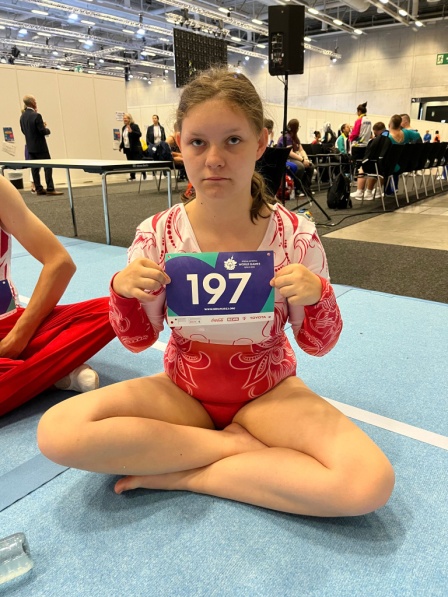 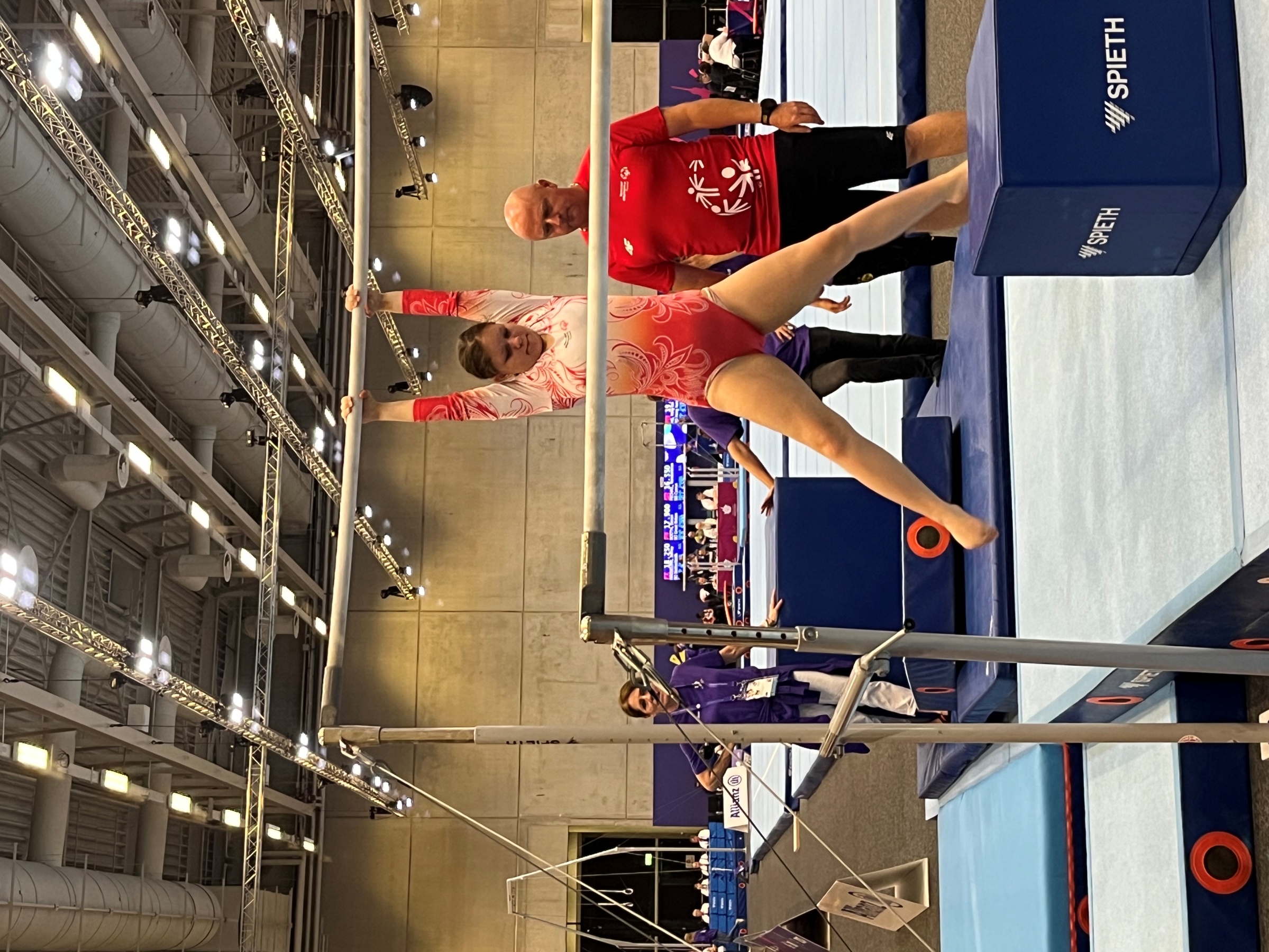 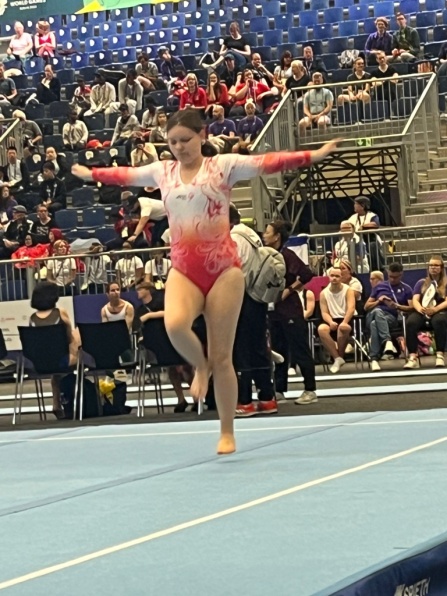 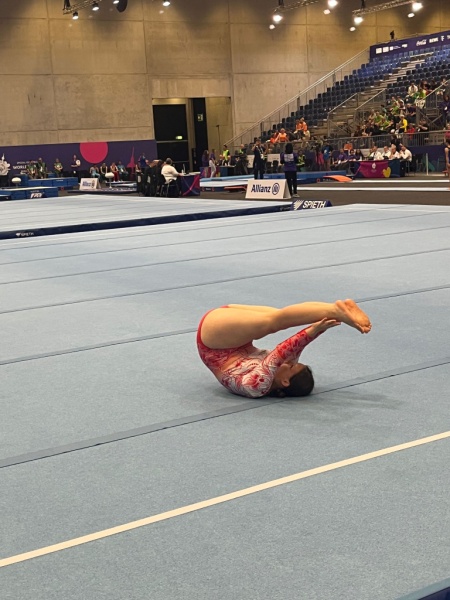 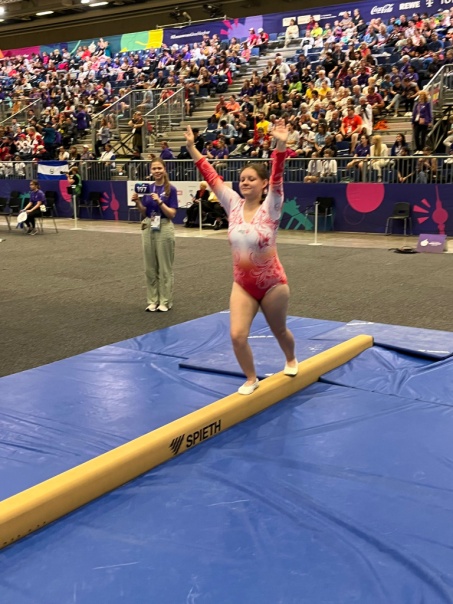 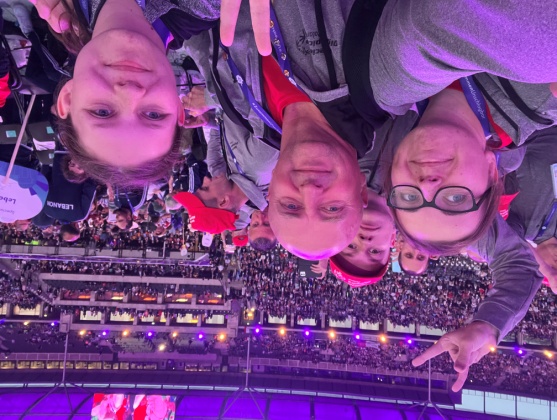 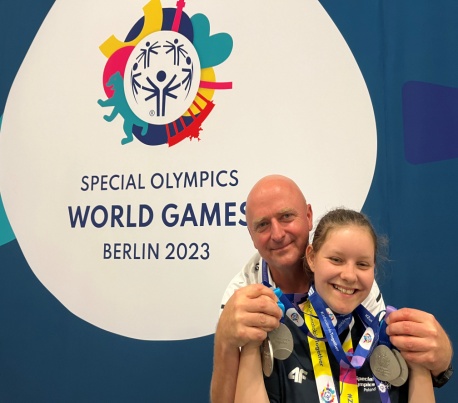 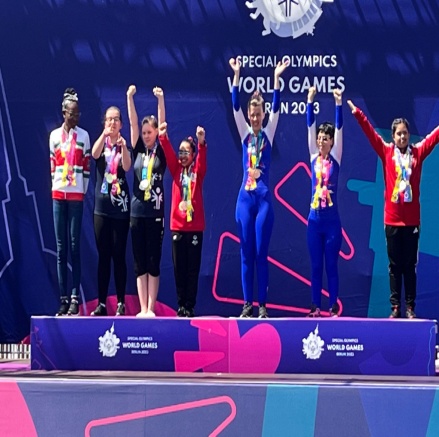 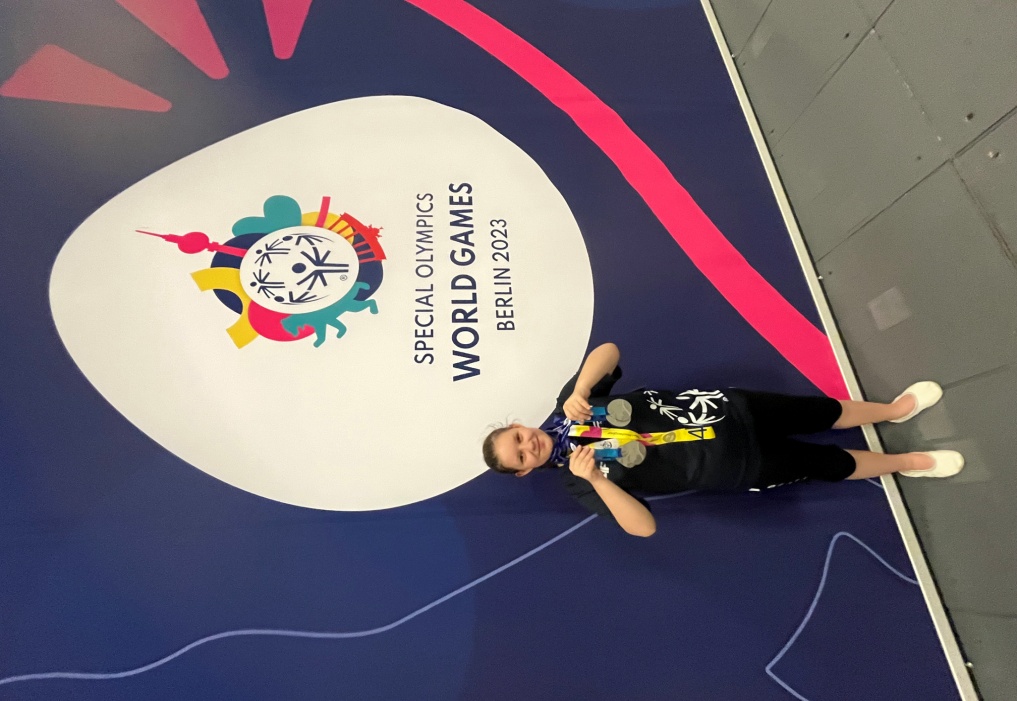 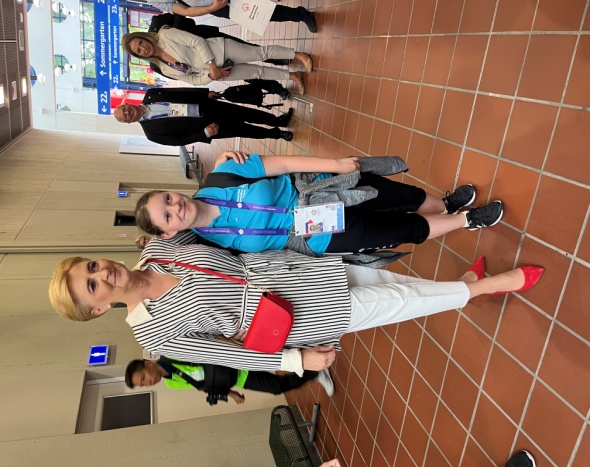 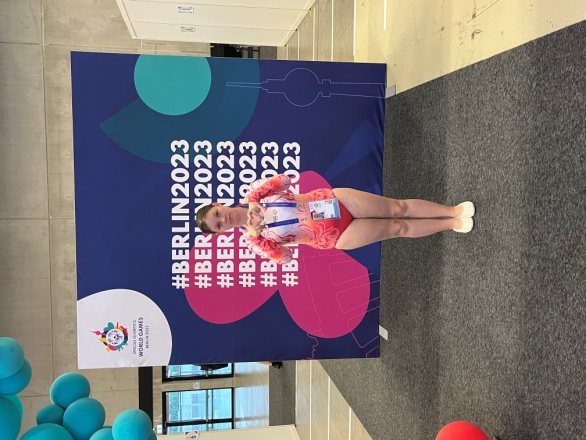 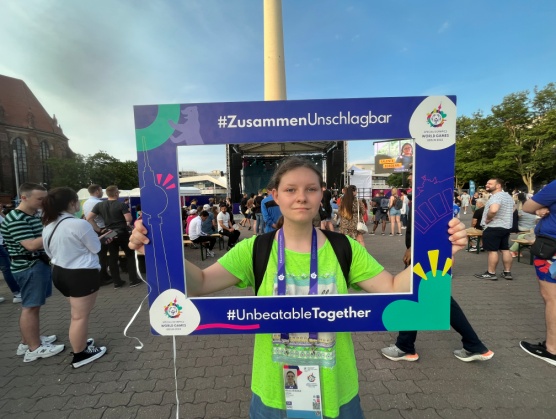 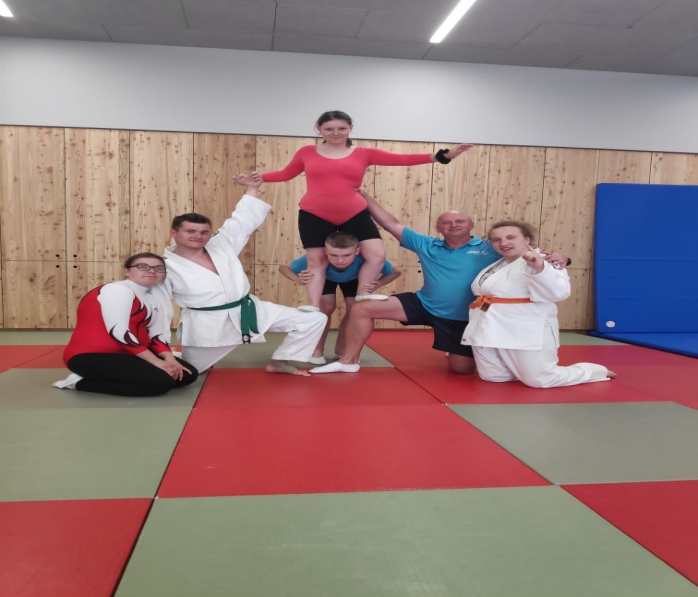 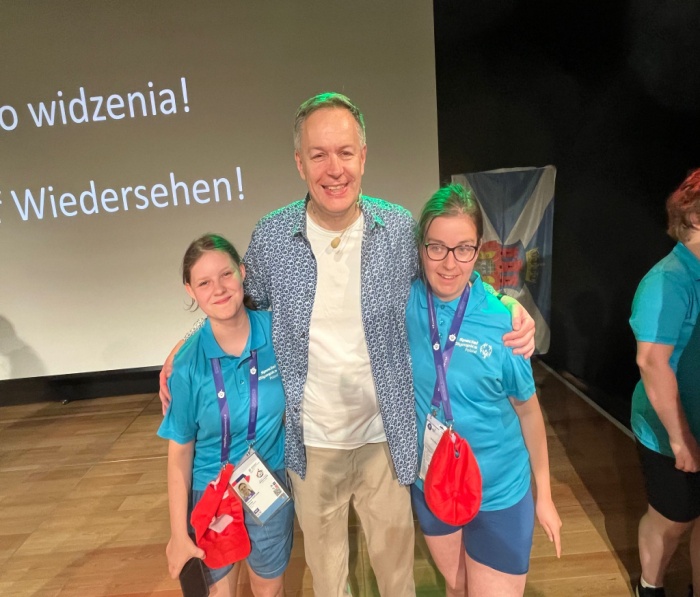 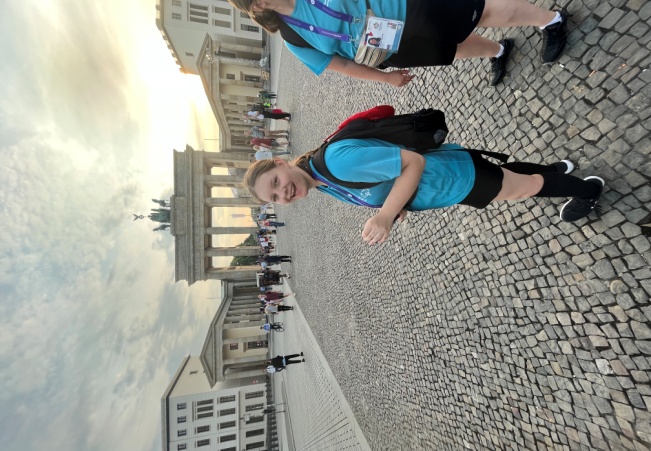 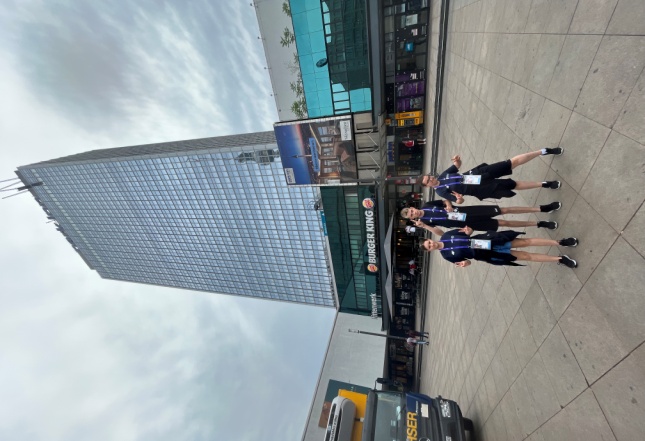 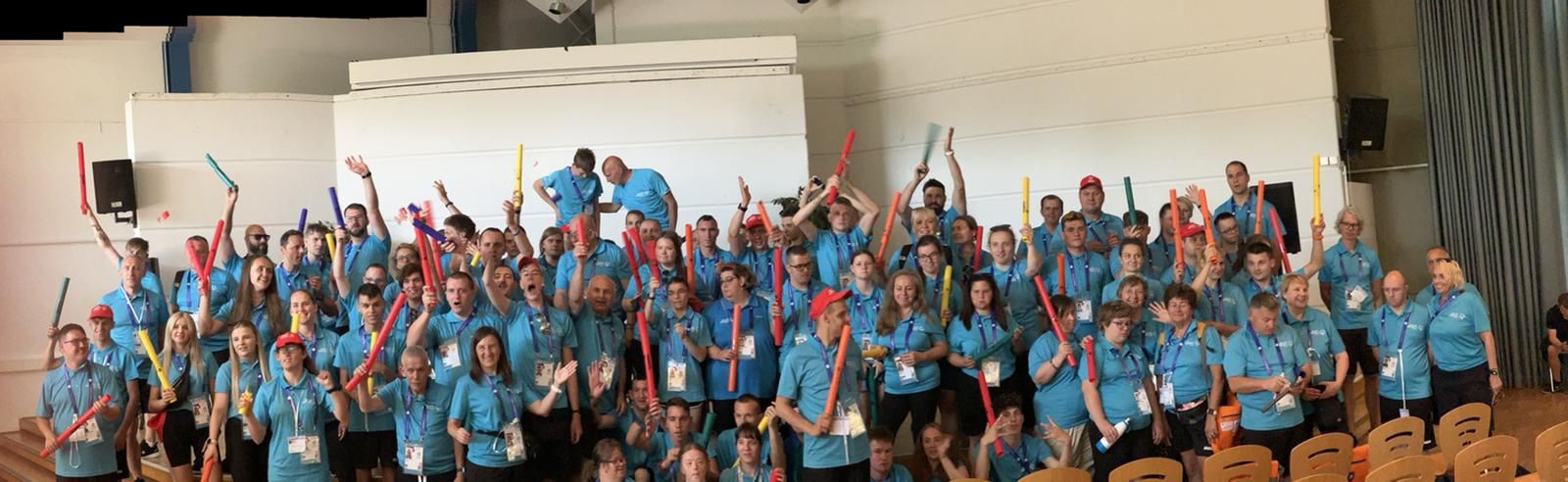 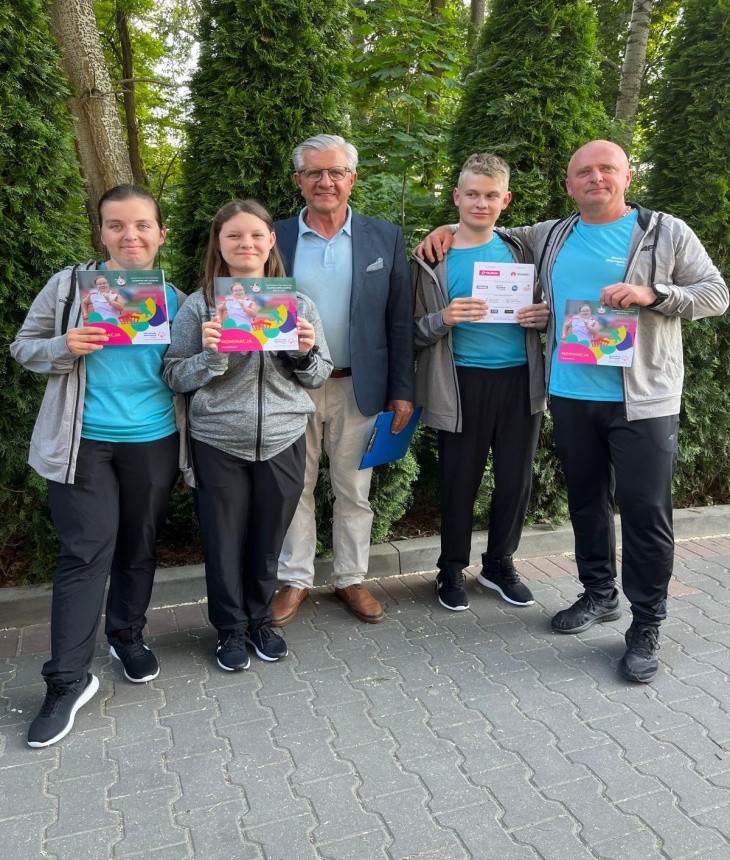 OLIWIA  IGIELSKA – GIMNASTYKA  SPORTOWASREBRNY medal – układ  gimnastyczny  na równoważni SREBRNY medal – układ  gimnastyczny   na  poręczach  asymetrycznychSREBRNY medal – skok  gimnastycznySREBRNY medal – wielobój4 miejsce – układ  ćwiczeń  wolnych                             trener:  JACEK  ENGLER